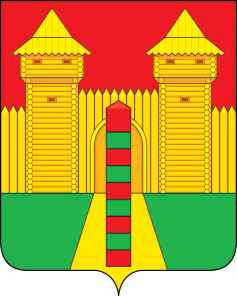 АДМИНИСТРАЦИЯ  МУНИЦИПАЛЬНОГО  ОБРАЗОВАНИЯ «ШУМЯЧСКИЙ  РАЙОН» СМОЛЕНСКОЙ  ОБЛАСТИРАСПОРЯЖЕНИЕот  07.12.2020г. № 403-р        п. ШумячиВ целях осуществления контроля объема выполненных работ по приобретению и установке оконных блоков для МБОУ «Краснооктябрьская СШ»Назначить начальника Отдела по строительству, капитальному ремонту и жилищно-коммунальному хозяйству Администрации муниципального образования «Шумячский район» Смоленской области Н.А. Стародворову, начальника Отдела по образованию Администрации муниципального образования «Шумячский район» Смоленской области И.Г. Кулешову, директора МБОУ «Краснооктябрьская СШ» Н.И. Ерохову уполномоченными представителями Администрации муниципального образования «Шумячский район» Смоленской области для представления интересов при осуществлении контроля объема выполненных работ по приобретению и установке оконных блоков для МБОУ «Краснооктябрьская СШ» с предоставлением права подписания акта по итогам контроля.Глава муниципального образования«Шумячский район» Смоленской области                                             А.Н. ВасильевО назначении уполномоченных лиц 